О Т Ч Е То результатах самообследования деятельностиЧУ ПОО «Автошкола «Стиль-Авто» за 2017 год 1. Образовательная деятельностьОбразовательная деятельность ЧУ ПОО «Автошкола «Стиль-Авто»         соответствует требованиям Федерального закона от 10 декабря 1995 г. № 196-ФЗ «О безопасности дорожного движения»;  Федерального закона от 29 декабря 2012 г. № 273-ФЗ «Об образовании в Российской Федерации»; Примерных программ профессионального обучения водителей транспортных средств соответствующих категорий и подкатегорий, утвержденных приказом Минобрнауки России от 26.12.2013 года № 1408); Порядка организации и осуществления образовательной деятельности по основным программам профессионального обучения, утвержденного приказом Министерства образования и науки Российской Федерации от 18 апреля 2013 г. № 292.Частное учреждение профессиональная образовательная организация «Автошкола «Стиль-Авто» реализует основные программы профессионального обучения.Основными видами деятельности Автошколы в соответствии с Уставом являются подготовка водителей автомототранспортных средств.В Автошколе реализуются следующие образовательные программы:	 профессиональная подготовка по рабочей профессии 11442  - «Водитель автомобиля категории «А»профессиональная подготовка по рабочей профессии 11442 - «Водитель автомобиля категории «В»2. Система управления организации, организационно-правовое обеспечение образовательной деятельности.Управление образовательной организацией осуществляется в соответствии с законодательством Российской Федерации и Уставом ЧУ ПОО «Автошкола «Стиль-Авто» (далее Автошкола).Автошкола была создана 12.12.2007 г. в соответствии с Конституцией Российской Федерации, Гражданским кодексом Российской Федерации, Федеральным законом «О некоммерческих организациях», Федеральным законом «Об образовании в Российской Федерации», а также иным действующим законодательством Российской Федерации, учредителем является Имаметдинов Рифат Гайярович – 29.03.1977 г.р.. Руководство деятельностью осуществляется Директором Автошколы.В соответствии с Уставом, местонахождением Автошколы является г. Москва. Юридический адрес: 109377, г. Москва, ул. 1-я Новокузьминская, д.19, эт. 4, пом.I, комн. 1,4.Автошкола имеет все необходимые организационно-правовые документы, позволяющие вести образовательную деятельность. Право Автошколы на ведение образовательной деятельности в сфере профессионального образования определено лицензией. (Лицензия Департамента образования города Москвы № 037385 от 13 апреля 2016 г. с бессрочным сроком действия).Образовательная деятельность ведется по адресам: 1). Адрес: 109387, г. Москва, ул. Ставропольская, д.70, стр.2Площадь используемых помещений 50,1 кв.м2). Адрес:107370, г. Москва, Открытое шоссе, д.12, стр.25Площадь используемых помещений 161.8 кв.м3). Адрес: 117246, г. Москва, ул. Херсонская, д. 41А, этаж № 4, помещение № I, комната № 1Площадь используемых помещений 51.7 кв.м4). Адрес: 117152, г. Москва, Загородное шоссе, д.1, корп.2Площадь используемых помещений 50 кв.мЗакрытая площадка для первичного обучения вождению находится по адресу: 109316, г.Москва, Волгоградский проспект, д.32, корп.133. Содержание и качество подготовки обучающихся за 2017 годСодержание образовательных программ подготовки водителей автомобилей категории «А», «В» отвечает требованиям нормативно-правовых и методических документов по дополнительному профессиональному образованию. Программа соответствует требованиям квалификационной характеристики. Содержание программы направлено на оказание помощи педагогам в освоении обновленного содержания образования, новых педагогических технологий, достижений психолого-педагогической науки и передовой педагогической практики.Учебный план и рабочие учебные программы дисциплин разработаны на основании примерного учебного плана по программе профессиональной подготовки водителей транспортных средств согласно приказам Министерства образования и науки РФ от 26 декабря 2013 г. № 1408Автошкола осуществляет учебный процесс по подготовке водителей транспортных средств категории «А», «В» в соответствии с утвержденными учебно-тематическими планами и программами.Учебные планы предусматривают проведение теоретических и практических занятий по изучаемым предметам, консультации и экзамены, а также вождение мотоцикла и автомобиля.По всем направлениям осуществлены и осуществляются в данный момент выпуски. Количественные показатели профессиональной подготовкиКатегория «А» Категория «В»4. Организация учебного процессаОрганизация учебного процесса соответствует требованиям образовательных программ профессиональной подготовки водителей транспортных средств категорий «А», «В»;методическим рекомендациям по организации образовательного процесса по профессиональному обучению водителей транспортных средств соответствующих категорий, утвержденным руководителем образовательной организации.Образовательные программы подготовки водителей категорий «А» и «В» своему объему и содержанию соответствуют заявленному уровню. Объемы образовательных программ профессиональной подготовки соответствуют нормативным требованиям. Форма обучения по программам – очная. В Автошколе не ведется прием экзаменов от лиц, подготовившихся самостоятельно (экстернат). Срок обучения по программе подготовки водителей категории «А» составляет два месяца (130 учебных часа теоретических и практических занятий, а также 18 часов на практическое вождение мотоцикла). Реализуемая программа подготовки водителей утверждена приказом Министерства образования и науки РФ от 26 декабря 2013 г. № 1408 и согласована Министерством транспорта РФ и Главным Управлением Государственной инспекции безопасности дорожного движения МВД России. Программа имеет теоретическую и практическую направленность. Из общего объема часов, предусмотренных учебным планом, на теоретические занятия отводится 76 часов, на практические занятия – 54 часов, на вождение – 18 часов. Вождение мотоцикла проводится вне сетки учебного времени.Срок обучения по программе подготовки водителей категории «В» составляет три месяца (194 учебных часов теоретических и практических занятий, в том числе 56 учебных часа на практическое вождение автомобиля). Реализуемая программа подготовки водителей утверждена приказом Министерства образования и науки РФ от 26 декабря 2013 г. № 1408 и согласована Министерством транспорта РФ и Главным Управлением Государственной инспекции безопасности дорожного движения МВД России. Программа имеет теоретическую и практическую направленность. Из общего объема часов, предусмотренных учебным планом, на теоретические занятия отводится 100 часов, на практические занятия – 94 часов, на вождение – 56 часа (из них до 4 часов – занятия на автотренажере). Вождение автомобиля проводится вне сетки учебного времени.5. Качество кадрового обеспеченияПедагогические работники, реализующие программу профессионального обучения водителей транспортных средств, в том числе преподаватели учебных предметов, мастера производственного обучения, удовлетворяют квалификационным требованиям, указанным в квалификационных справочниках по соответствующим должностям.Преподавательский состав: 100 % преподавателей и 11% мастеров производственного обучения имеют высшее образованиеОбразовательный процесс в Автошколе осуществляется высококвалифицированными преподавателями и специалистами, имеющими большой опыт практической работы и педагогический стаж от 5 до 35 лет. Общая численность преподавателей, участвующих в учебном процессе на постоянной основе – 40 человек. Средний возраст преподавателей составляет 45 лет. Опыт работы и образование преподавателей соответствует преподаваемым дисциплинам и занимаемым должностям.Автошкола располагает квалифицированными преподавательскими кадрами, обладающими достаточным потенциалом и способностью решать современные задачи по подготовке водителей автомобиля категорий «А» и «В».На данный момент подготовку водителей транспортных средств категорий «А» и «В» осуществляют 5 преподавателей, имеющих высшее образование и 35 мастеров производственного обучения вождению, 4 из которых имеют высшее образование. Весь педагогический состав имеет профильное образование и своевременно проходит повышение квалификации.6. Качество учебно-методического обеспеченияУчебно-методические материалы позволяют реализовать образовательные программы профессионального обучения водителей транспортных средств в полном объеме и представлены:примерными программами профессиональной подготовки водителей транспортных средств, утвержденными в установленном порядке;программами профессиональной подготовки водителей транспортных средств, согласованными с Госавтоинспекцией и утвержденными руководителем организации, осуществляющей образовательную деятельность;методическими рекомендациями по организации образовательного процесса, утвержденными руководителем организации, осуществляющей образовательную деятельность;материалами для проведения промежуточной и итоговой аттестации обучающихся, утвержденными руководителем организации, осуществляющей образовательную деятельность.В Автошколе общее руководство информационно-методической работы осуществляет руководитель. Высока обеспеченность учебными плакатами, пособиями, макетами и учебной литературой.К методическим материалам отнесены – рабочие программы дисциплин, видео материалы, тренинги. Учебные материалы включают учебники, учебные пособия, комплексы тестов по дисциплине, сборники проблемных ситуаций на дороге, контрольные задания и задания для разбора на занятиях. 7. Качество  библиотечно-информационного обеспеченияИмеющаяся в наличии учебная литература и учебно-наглядные пособия позволяют выполнить подготовку по реализуемым образовательным программам в полном объеме.Источниками учебной информации, наряду с учебно-методической литературой, являются так же видео- и программно-информационные материалы. Слушатели обеспечиваются учебной литературой. Обеспеченность обязательной учебно-методической литературой не менее 0,7 экз. на человека.В процессе обучения применяются также и собственные методические разработки и материалы. А именно, учебные пособия, тематические презентации, методички, тесты и др.Учебная литература предоставляется учащимся в пользование в качестве учебных пособий:1. Зеленин С.Ф., Молоков В.А.Учебник по устройству автомобиля Издательство «Мир Автокниг» Москва 20082. Правила дорожного движения Российской Федерации Утверждены постановлением Совета Министров – Правительством РФ Издательство «Мир Автокниг» Москва 20083. Экзаменационные (тематические) задачи для подготовки к теоретическим экзаменам на право управления транспортными средствами категорий «А» и «В» с комментариямиИздательский дом: Третий Рим Москва 20084. Новые штрафы для автомобилистовИздательство «Мир Автокниг» Москва 20085. Г.Б. Громоковский, С.Г. Бачманов, Я.С. РепмнЭкзаменационные билетыМосква «Рецепт-Холдинг» 20096 Зеленин С.Ф. Безопасность дорожного движения в экзаменационных билетах и в жизни Издательство «Мир Автокниг» Москва 20087. Азбука спасения при дорожно-транспортных происшествиях (Первая медицинская помощь) Издательство «Мир Автокниг» Москва 20088. Оценка материально-технической базыУчебный процесс ведется на достаточной материально-технической базе. Автошкола для организации учебного процесса располагает помещениями общей площадью 314 кв.м. В составе используемых площадей имеются лекционные аудитории, аудитории для практических занятий, компьютерный класс, класс с рулевыми тренажерами;Для обучения вождению автомобиля Автошкола имеет в аренде учебную площадку, которая оборудована учебными упражнениями в соответствии с программами обучения. Обучение вождению проходит на автомобилях, оборудованных, согласно требованиям, дополнительными педалями тормоза и сцепления, дополнительными зеркалами заднего вида и учебными опознавательными знаками. Все автомобили в отличном техническом состоянии. В настоящее время в Автошколе используются 15 автомобилей для обучения вождению на категорию «В» и 4 мотоцикла для обучения вождению на категорию «А». Все транспортные средства регулярно проходят техническое обслуживание.Автошкола располагает всей необходимой мебелью и оборудованием, компьютеры, оргтехника, специальное оборудование, материалы для проведения лекционных и практических занятий. Автошкола постоянно расширяет и обновляет базу учебного оборудования. Все помещения Автошколы находятся в аккуратном состоянии и имеют свежий косметический ремонт.9. Качество обученияВ Автошколе уделяется особое внимание контролю качества обучения и знаний слушателей.Контроль качества обучения ведется с момента поступления слушателя на обучение до окончания обучения и итоговой аттестации. К каждому слушателю обязателен индивидуальный поход всех участников образовательного процесса, включая преподавательский состав и администрацию.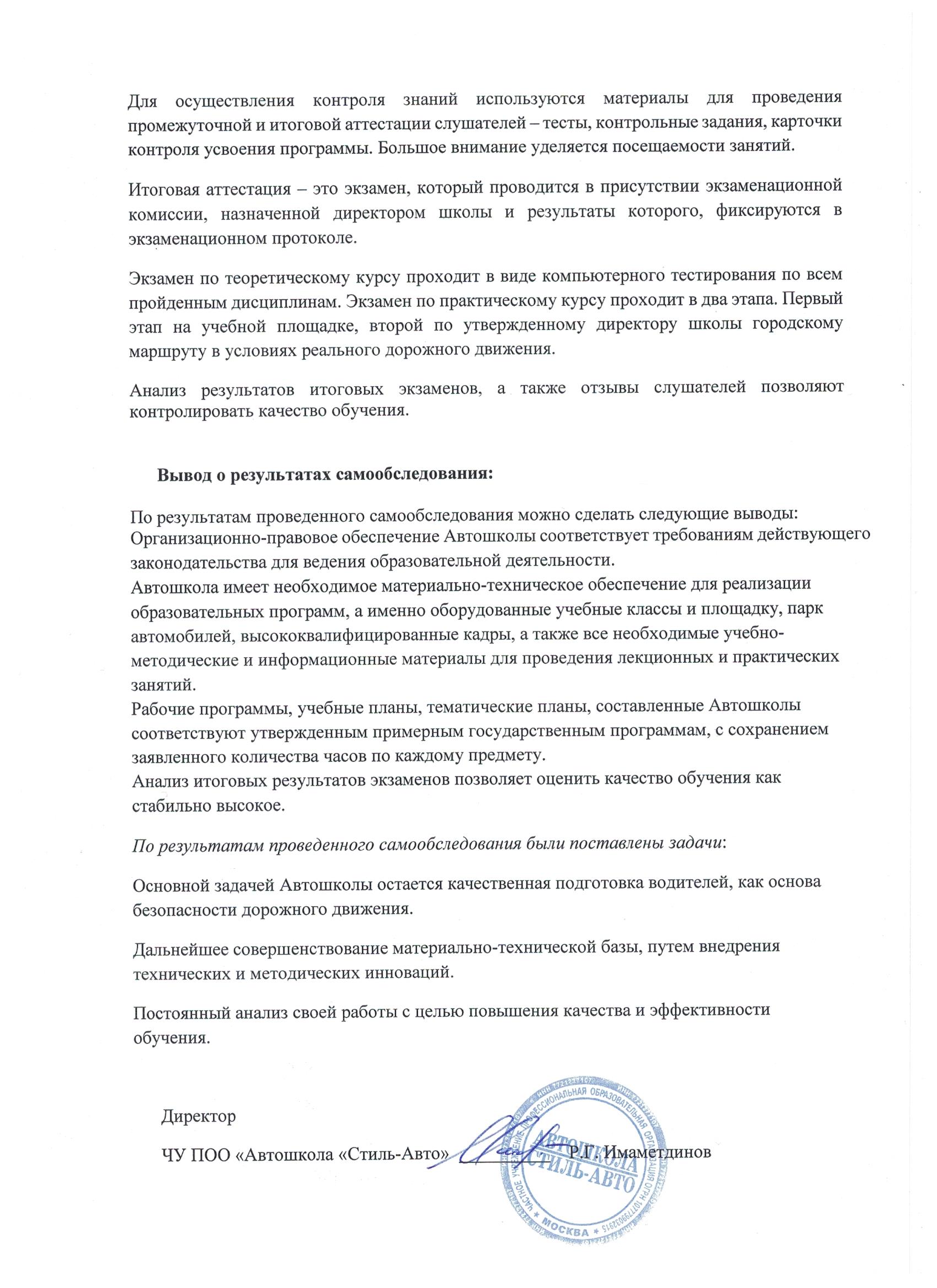 Количество обучающихсяОтчислено в процессе обученияОтчислено в процессе обученияОтчислено в процессе обученияОтчислено в процессе обученияДопущенок квалифика-ционномуэкзаменуДопущенок квалифика-ционномуэкзаменуСдали квалификационный экзаменСдали квалификационный экзаменСдали квалификационный экзаменСдали квалификационный экзаменСдали квалификационный экзаменСдали квалификационный экзаменСдали квалификационный экзаменСдали квалификационный экзаменНе сдали квалифи-кационный экзаменНе сдали квалифи-кационный экзаменКоличество обучающихсяВсегоВсегоВ том числепо неуспе-ваемостиВ том числепо неуспе-ваемостиДопущенок квалифика-ционномуэкзаменуДопущенок квалифика-ционномуэкзаменуВсегоВсегоИз них с оценкамиИз них с оценкамиИз них с оценкамиИз них с оценкамиИз них с оценкамиИз них с оценкамиНе сдали квалифи-кационный экзаменНе сдали квалифи-кационный экзаменКоличество обучающихсяВсегоВсегоВ том числепо неуспе-ваемостиВ том числепо неуспе-ваемостиДопущенок квалифика-ционномуэкзаменуДопущенок квалифика-ционномуэкзаменуВсегоВсегоотличноотличнохорошохорошоудовлудовлНе сдали квалифи-кационный экзаменНе сдали квалифи-кационный экзаменКоличество обучающихсячел%чел%чел%чел%чел%чел%чел%чел%210-0-021010021010000184882612-0Количество обучающихсяОтчислено в процессе обученияОтчислено в процессе обученияОтчислено в процессе обученияОтчислено в процессе обученияДопущенок квалифика-ционномуэкзаменуДопущенок квалифика-ционномуэкзаменуСдали квалификационный экзаменСдали квалификационный экзаменСдали квалификационный экзаменСдали квалификационный экзаменСдали квалификационный экзаменСдали квалификационный экзаменСдали квалификационный экзаменСдали квалификационный экзаменНе сдали квалифи-кационный экзаменНе сдали квалифи-кационный экзаменКоличество обучающихсяВсегоВсегоВ том числепо неуспе-ваемостиВ том числепо неуспе-ваемостиДопущенок квалифика-ционномуэкзаменуДопущенок квалифика-ционномуэкзаменуВсегоВсегоИз них с оценкамиИз них с оценкамиИз них с оценкамиИз них с оценкамиИз них с оценкамиИз них с оценкамиНе сдали квалифи-кационный экзаменНе сдали квалифи-кационный экзаменКоличество обучающихсяВсегоВсегоВ том числепо неуспе-ваемостиВ том числепо неуспе-ваемостиДопущенок квалифика-ционномуэкзаменуДопущенок квалифика-ционномуэкзаменуВсегоВсегоотличноотличнохорошохорошоудовлудовлНе сдали квалифи-кационный экзаменНе сдали квалифи-кационный экзаменКоличество обучающихсячел%чел%чел%чел%чел%чел%чел%чел%540-0-0540100540100002755126549-0